Silencieux tubulaire RSR 18Unité de conditionnement : 1 pièceGamme: C
Numéro de référence : 0092.0315Fabricant : MAICO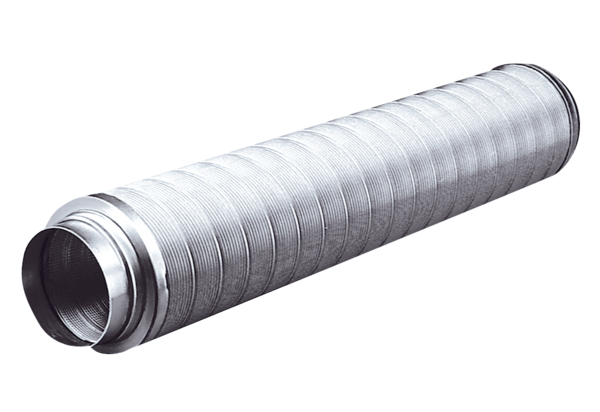 